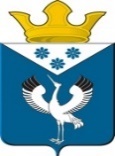 Российская ФедерацияСвердловская областьГлава муниципального образованияБаженовское сельское поселениеБайкаловского муниципального районаСвердловской областиПОСТАНОВЛЕНИЕот 14.09.2022 г.                                                 № 124                                         с.Баженовское                                                 О внесении изменений в Положение о контрактной службе Администрации муниципального образования Баженовское сельское поселение, утвержденное постановлением Главы муниципального образования Баженовское сельское поселение от 20.01.2014 № 5 В соответствии с Федеральным законом от 11.06.2022 № 160-ФЗ «О внесении изменений в статью 3 Федерального закона «О закупках товаров, работ, услуг отдельными видами юридических лиц» и Федеральный закон  «О контрактной системе в сфере закупок товаров, работ, услуг для обеспечения государственных и муниципальных нужд», руководствуясь Уставом Баженовского сельского поселения,ПОСТАНОВЛЯЮ:1.Внести в приложение № 1 Постановления Главы муниципального образования Баженовское сельское поселение «О создании контрактной службы Администрации МО Баженовское сельское поселение» от 20.01.2014 №  5 следующее изменение:1.1. Дополнить раздел « I. Общие положения» пунктом 9 следующего  содержания: «Руководитель контрактной службы, работники контрактной службы обязаны при осуществлении закупок принимать меры по предотвращению и урегулированию конфликта интересов в соответствии с Федеральным законом от 25 декабря 2008 года № 273-ФЗ «О противодействии коррупции», в том числе с учетом информации, предоставленной заказчику в соответствии с частью 23 статьи 34 Федерального закона № 44-ФЗ».2.Настоящее Постановление разместить на официальном сайте Администрации муниципального образования Баженовское сельское поселение в сети «Интернет» http://bajenovskoe.ru.3.Контроль за исполнением настоящего Постановления оставляю за собой.Глава муниципального образования                                  Баженовское сельское поселение                                                      Байкаловского муниципального района Свердловской области                                                                                          С.М. Спирин